North Central District Health Department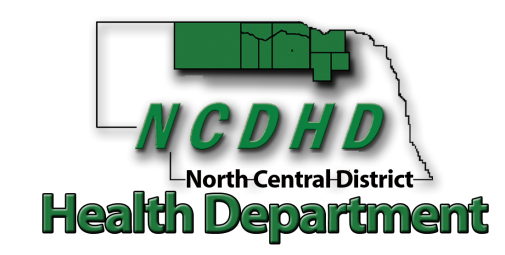 Policy and Procedure Annual Review Documentation FormPolicy Procedure Description:Policy Procedure Description:Policy Procedure Description:Policy Procedure Description:Policy Procedure Description:Program Code (if applicable):Program Code (if applicable):Program Code (if applicable):Program Code (if applicable):Program Code (if applicable):Policy / Procedure Owner:Policy / Procedure Owner:Policy / Procedure Owner:Policy / Procedure Owner:Policy / Procedure Owner:Review Completed By:Review Completed By:Review Completed By:Review Completed By:Review Completed By:Ensure the following components are included in the written policy / procedure:Ensure the following components are included in the written policy / procedure:Ensure the following components are included in the written policy / procedure:Ensure the following components are included in the written policy / procedure:Ensure the following components are included in the written policy / procedure:Ensure the following components are included in the written policy / procedure:Ensure the following components are included in the written policy / procedure:Ensure the following components are included in the written policy / procedure:Ensure the following components are included in the written policy / procedure:Department LogoDepartment LogoDepartment LogoDepartment LogoDepartment LogoDepartment LogoDepartment LogoDepartment LogoCreated / Developed / Effective DateCreated / Developed / Effective DateCreated / Developed / Effective DateCreated / Developed / Effective DateCreated / Developed / Effective DateCreated / Developed / Effective DateCreated / Developed / Effective DateCreated / Developed / Effective DateReviewed DateReviewed DateReviewed DateReviewed DateReviewed DateReviewed DateReviewed DateReviewed DateRevised DateRevised DateRevised DateRevised DateRevised DateRevised DateRevised DateRevised DateDenotation of Approval (Date and Type)Denotation of Approval (Date and Type)Denotation of Approval (Date and Type)Denotation of Approval (Date and Type)Denotation of Approval (Date and Type)Denotation of Approval (Date and Type)Denotation of Approval (Date and Type)Denotation of Approval (Date and Type)Confirm the following elements have been incorporated in the written policy / procedure:Confirm the following elements have been incorporated in the written policy / procedure:Confirm the following elements have been incorporated in the written policy / procedure:Confirm the following elements have been incorporated in the written policy / procedure:Confirm the following elements have been incorporated in the written policy / procedure:Confirm the following elements have been incorporated in the written policy / procedure:Confirm the following elements have been incorporated in the written policy / procedure:Confirm the following elements have been incorporated in the written policy / procedure:Confirm the following elements have been incorporated in the written policy / procedure:Health Literacy PrinciplesHealth Literacy PrinciplesHealth Literacy PrinciplesHealth Literacy PrinciplesHealth Literacy PrinciplesHealth Literacy PrinciplesHealth Literacy PrinciplesHealth Literacy PrinciplesAlignment with Strategic PlanAlignment with Strategic PlanAlignment with Strategic PlanAlignment with Strategic PlanAlignment with Strategic PlanAlignment with Strategic PlanAlignment with Strategic PlanAlignment with Strategic PlanAlignment with Communication PlanAlignment with Communication PlanAlignment with Communication PlanAlignment with Communication PlanAlignment with Communication PlanAlignment with Communication PlanAlignment with Communication PlanAlignment with Communication PlanAlignment with Accreditation EffortsAlignment with Accreditation EffortsAlignment with Accreditation EffortsAlignment with Accreditation EffortsAlignment with Accreditation EffortsAlignment with Accreditation EffortsAlignment with Accreditation EffortsAlignment with Accreditation EffortsOther: Other: Other: Other: Other: Other: Other: Other: Confirm the following items have been thoroughly reviewed:Confirm the following items have been thoroughly reviewed:Confirm the following items have been thoroughly reviewed:Confirm the following items have been thoroughly reviewed:Confirm the following items have been thoroughly reviewed:Confirm the following items have been thoroughly reviewed:Confirm the following items have been thoroughly reviewed:Confirm the following items have been thoroughly reviewed:Confirm the following items have been thoroughly reviewed:Content accuracy and relevanceContent accuracy and relevanceContent accuracy and relevanceContent accuracy and relevanceContent accuracy and relevanceContent accuracy and relevanceContent accuracy and relevanceContent accuracy and relevanceGrammarGrammarGrammarGrammarGrammarGrammarGrammarGrammarDocument results of the review:Document results of the review:Document results of the review:Document results of the review:Document results of the review:Document results of the review:Document results of the review:Document results of the review:Document results of the review:Policy / procedure reviewed; deemed inactive: retain according to department retention schedulePolicy / procedure reviewed; deemed inactive: retain according to department retention schedulePolicy / procedure reviewed; deemed inactive: retain according to department retention schedulePolicy / procedure reviewed; deemed inactive: retain according to department retention schedulePolicy / procedure reviewed; deemed inactive: retain according to department retention schedulePolicy / procedure reviewed; deemed inactive: retain according to department retention schedulePolicy / procedure reviewed; deemed inactive: retain according to department retention schedulePolicy / procedure reviewed; deemed inactive: retain according to department retention schedulePolicy / procedure reviewed; no revisions necessaryPolicy / procedure reviewed; no revisions necessaryPolicy / procedure reviewed; no revisions necessaryPolicy / procedure reviewed; no revisions necessaryPolicy / procedure reviewed; no revisions necessaryPolicy / procedure reviewed; no revisions necessaryPolicy / procedure reviewed; no revisions necessaryPolicy / procedure reviewed; no revisions necessaryPolicy / procedure reviewed; no revisions necessaryPolicy / procedure reviewed; no revisions necessaryPolicy / procedure reviewed; no revisions necessaryPolicy / procedure reviewed; no revisions necessaryPolicy / procedure reviewed; no revisions necessaryPolicy / procedure reviewed; no revisions necessaryPolicy / procedure reviewed; no revisions necessaryPolicy / procedure reviewed; no revisions necessaryObtain approval of Operations Program ManagerObtain approval of Operations Program ManagerObtain approval of Operations Program ManagerObtain approval of Operations Program ManagerObtain approval of Operations Program ManagerObtain approval of Operations Program ManagerObtain approval of Operations Program ManagerPolicy / procedure reviewed; revisions necessaryPolicy / procedure reviewed; revisions necessaryPolicy / procedure reviewed; revisions necessaryPolicy / procedure reviewed; revisions necessaryPolicy / procedure reviewed; revisions necessaryPolicy / procedure reviewed; revisions necessaryPolicy / procedure reviewed; revisions necessaryPolicy / procedure reviewed; revisions necessaryPolicy / procedure reviewed; revisions necessaryPolicy / procedure reviewed; revisions necessaryPolicy / procedure reviewed; revisions necessaryPolicy / procedure reviewed; revisions necessaryPolicy / procedure reviewed; revisions necessaryPolicy / procedure reviewed; revisions necessaryPolicy / procedure reviewed; revisions necessaryPolicy / procedure reviewed; revisions necessaryProvided policy / procedure revisions to Executive Director and Executive AssistantProvided policy / procedure revisions to Executive Director and Executive AssistantProvided policy / procedure revisions to Executive Director and Executive AssistantProvided policy / procedure revisions to Executive Director and Executive AssistantProvided policy / procedure revisions to Executive Director and Executive AssistantProvided policy / procedure revisions to Executive Director and Executive AssistantProvided policy / procedure revisions to Executive Director and Executive AssistantPolicy / procedure reviewed; revisions necessaryPolicy / procedure reviewed; revisions necessaryPolicy / procedure reviewed; revisions necessaryPolicy / procedure reviewed; revisions necessaryPolicy / procedure reviewed; revisions necessaryPolicy / procedure reviewed; revisions necessaryPolicy / procedure reviewed; revisions necessaryPolicy / procedure reviewed; revisions necessaryScheduled meeting within 30 days of review deadline with Operations Program Manager, Executive Director, and Executive Assistant to discuss revisions and determine any additional changes or further actionsScheduled meeting within 30 days of review deadline with Operations Program Manager, Executive Director, and Executive Assistant to discuss revisions and determine any additional changes or further actionsScheduled meeting within 30 days of review deadline with Operations Program Manager, Executive Director, and Executive Assistant to discuss revisions and determine any additional changes or further actionsScheduled meeting within 30 days of review deadline with Operations Program Manager, Executive Director, and Executive Assistant to discuss revisions and determine any additional changes or further actionsScheduled meeting within 30 days of review deadline with Operations Program Manager, Executive Director, and Executive Assistant to discuss revisions and determine any additional changes or further actionsScheduled meeting within 30 days of review deadline with Operations Program Manager, Executive Director, and Executive Assistant to discuss revisions and determine any additional changes or further actionsScheduled meeting within 30 days of review deadline with Operations Program Manager, Executive Director, and Executive Assistant to discuss revisions and determine any additional changes or further actionsPolicy / procedure reviewed; revisions necessaryPolicy / procedure reviewed; revisions necessaryPolicy / procedure reviewed; revisions necessaryPolicy / procedure reviewed; revisions necessaryPolicy / procedure reviewed; revisions necessaryPolicy / procedure reviewed; revisions necessaryPolicy / procedure reviewed; revisions necessaryPolicy / procedure reviewed; revisions necessaryMade final policy / procedure revisions, as necessaryMade final policy / procedure revisions, as necessaryMade final policy / procedure revisions, as necessaryMade final policy / procedure revisions, as necessaryMade final policy / procedure revisions, as necessaryMade final policy / procedure revisions, as necessaryMade final policy / procedure revisions, as necessaryComplete the following items to close out the review:Complete the following items to close out the review:Complete the following items to close out the review:Complete the following items to close out the review:Complete the following items to close out the review:Complete the following items to close out the review:Complete the following items to close out the review:Complete the following items to close out the review:Complete the following items to close out the review:Obtain approval for final policy / procedure revisionsObtain approval for final policy / procedure revisionsObtain approval for final policy / procedure revisionsObtain approval for final policy / procedure revisionsObtain approval for final policy / procedure revisionsObtain approval for final policy / procedure revisionsObtain approval for final policy / procedure revisionsObtain approval for final policy / procedure revisionsObtain approval for final policy / procedure revisionsObtain approval for final policy / procedure revisionsObtain approval for final policy / procedure revisionsObtain approval for final policy / procedure revisionsObtain approval for final policy / procedure revisionsObtain approval for final policy / procedure revisionsObtain approval for final policy / procedure revisionsObtain approval for final policy / procedure revisionsApproval Required By:Approval Required By:Approval Required By:Approval Required By:Obtain approval for final policy / procedure revisionsObtain approval for final policy / procedure revisionsObtain approval for final policy / procedure revisionsObtain approval for final policy / procedure revisionsObtain approval for final policy / procedure revisionsObtain approval for final policy / procedure revisionsObtain approval for final policy / procedure revisionsObtain approval for final policy / procedure revisionsDate Approval Obtained:Date Approval Obtained:Date Approval Obtained:Date Approval Obtained:Upon approval, make final policy / procedure updates reflectingReviewed DateRevised DateApproval Date and TypeUpon approval, make final policy / procedure updates reflectingReviewed DateRevised DateApproval Date and TypeUpon approval, make final policy / procedure updates reflectingReviewed DateRevised DateApproval Date and TypeUpon approval, make final policy / procedure updates reflectingReviewed DateRevised DateApproval Date and TypeUpon approval, make final policy / procedure updates reflectingReviewed DateRevised DateApproval Date and TypeUpon approval, make final policy / procedure updates reflectingReviewed DateRevised DateApproval Date and TypeUpon approval, make final policy / procedure updates reflectingReviewed DateRevised DateApproval Date and TypeUpon approval, make final policy / procedure updates reflectingReviewed DateRevised DateApproval Date and TypeConduct staff training, as necessary, to provide information regarding approved policy / procedure revisionsConduct staff training, as necessary, to provide information regarding approved policy / procedure revisionsConduct staff training, as necessary, to provide information regarding approved policy / procedure revisionsConduct staff training, as necessary, to provide information regarding approved policy / procedure revisionsConduct staff training, as necessary, to provide information regarding approved policy / procedure revisionsConduct staff training, as necessary, to provide information regarding approved policy / procedure revisionsConduct staff training, as necessary, to provide information regarding approved policy / procedure revisionsConduct staff training, as necessary, to provide information regarding approved policy / procedure revisionsConduct staff training, as necessary, to provide information regarding approved policy / procedure revisionsConduct staff training, as necessary, to provide information regarding approved policy / procedure revisionsConduct staff training, as necessary, to provide information regarding approved policy / procedure revisionsConduct staff training, as necessary, to provide information regarding approved policy / procedure revisionsConduct staff training, as necessary, to provide information regarding approved policy / procedure revisionsConduct staff training, as necessary, to provide information regarding approved policy / procedure revisionsConduct staff training, as necessary, to provide information regarding approved policy / procedure revisionsConduct staff training, as necessary, to provide information regarding approved policy / procedure revisionsDate staff training conducted:Date staff training conducted:Date staff training conducted:Date staff training conducted:Date staff training conducted:Conduct staff training, as necessary, to provide information regarding approved policy / procedure revisionsConduct staff training, as necessary, to provide information regarding approved policy / procedure revisionsConduct staff training, as necessary, to provide information regarding approved policy / procedure revisionsConduct staff training, as necessary, to provide information regarding approved policy / procedure revisionsConduct staff training, as necessary, to provide information regarding approved policy / procedure revisionsConduct staff training, as necessary, to provide information regarding approved policy / procedure revisionsConduct staff training, as necessary, to provide information regarding approved policy / procedure revisionsConduct staff training, as necessary, to provide information regarding approved policy / procedure revisionsStaff training documented per department Workforce Development PlanStaff training documented per department Workforce Development PlanStaff training documented per department Workforce Development PlanStaff training documented per department Workforce Development PlanStaff training documented per department Workforce Development PlanStaff training documented per department Workforce Development PlanCreate calendar entry for next scheduled review periodCreate calendar entry for next scheduled review periodCreate calendar entry for next scheduled review periodCreate calendar entry for next scheduled review periodCreate calendar entry for next scheduled review periodCreate calendar entry for next scheduled review periodCreate calendar entry for next scheduled review periodCreate calendar entry for next scheduled review periodProvide copy of documentation form to Operations Program Manager and file original documentation form with policy / procedure reviewedProvide copy of documentation form to Operations Program Manager and file original documentation form with policy / procedure reviewedProvide copy of documentation form to Operations Program Manager and file original documentation form with policy / procedure reviewedProvide copy of documentation form to Operations Program Manager and file original documentation form with policy / procedure reviewedProvide copy of documentation form to Operations Program Manager and file original documentation form with policy / procedure reviewedProvide copy of documentation form to Operations Program Manager and file original documentation form with policy / procedure reviewedProvide copy of documentation form to Operations Program Manager and file original documentation form with policy / procedure reviewedProvide copy of documentation form to Operations Program Manager and file original documentation form with policy / procedure reviewedProvide copy of documentation form to Operations Program Manager and file original documentation form with policy / procedure reviewedProvide copy of documentation form to Operations Program Manager and file original documentation form with policy / procedure reviewedProvide copy of documentation form to Operations Program Manager and file original documentation form with policy / procedure reviewedProvide copy of documentation form to Operations Program Manager and file original documentation form with policy / procedure reviewedProvide copy of documentation form to Operations Program Manager and file original documentation form with policy / procedure reviewedProvide copy of documentation form to Operations Program Manager and file original documentation form with policy / procedure reviewedProvide copy of documentation form to Operations Program Manager and file original documentation form with policy / procedure reviewedProvide copy of documentation form to Operations Program Manager and file original documentation form with policy / procedure reviewedStaff Initials:Staff Initials:Staff Initials:Operations Program Manager Initials:Provide copy of documentation form to Operations Program Manager and file original documentation form with policy / procedure reviewedProvide copy of documentation form to Operations Program Manager and file original documentation form with policy / procedure reviewedProvide copy of documentation form to Operations Program Manager and file original documentation form with policy / procedure reviewedProvide copy of documentation form to Operations Program Manager and file original documentation form with policy / procedure reviewedProvide copy of documentation form to Operations Program Manager and file original documentation form with policy / procedure reviewedProvide copy of documentation form to Operations Program Manager and file original documentation form with policy / procedure reviewedProvide copy of documentation form to Operations Program Manager and file original documentation form with policy / procedure reviewedProvide copy of documentation form to Operations Program Manager and file original documentation form with policy / procedure reviewedDate:Date:Date:Date: